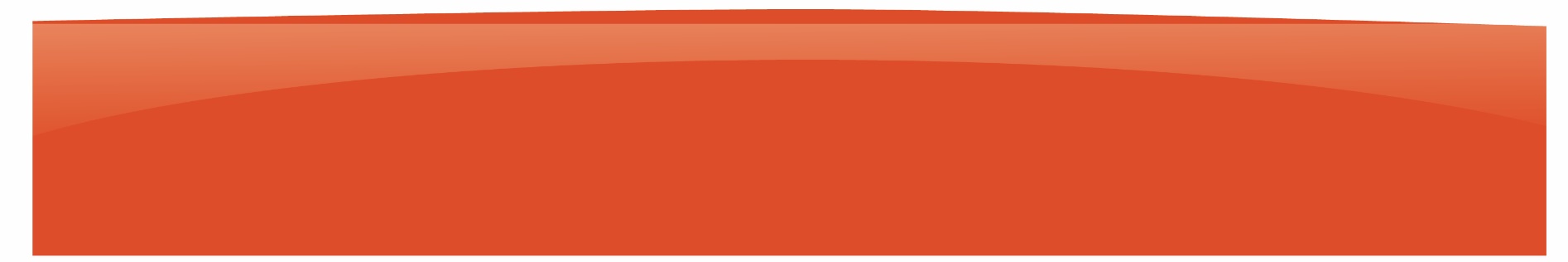 El día ________________________ de _______________________ del 20______, a las ___________ horas, los integrantes del Comité de Evaluación del desempeño para el cargo de ________________________________________, perteneciente a la jurisdicción de la DRE/GRE o UGEL ______________________________________, conformado mediante Resolución Directoral N.° _______________________, realizaron la sesión de instalación de acuerdo con lo dispuesto en el numeral 5.4.2.3 de la Norma Técnica Norma que regula la Evaluación del Desempeño en cargos directivos de las Unidades de Gestión Educativa Local, en el marco de la Carrera Pública Magisterial de la Ley de Reforma Magisterial 2023-2024, aprobada por RVM N.° 175-2023-MINEDU. El Comité de Evaluación se encuentra conformado de la siguiente manera:Los integrantes del Comité de Evaluación declaran bajo juramento lo siguiente:Haber revisado el contenido de la Norma Técnica que regula la evaluación.No incurrir en ninguna de las causales de abstención establecidas en la Norma Técnica para el ejercicio de su función como parte del Comité (Numerales 5.4.1.8 y 5.4.1.9).Comprometerse a cumplir con las funciones que les han sido encomendadas, conforme con lo dispuesto en el numeral 5.4.2.1 de la Norma Técnica que regula la evaluación. Haber planificado el trabajo del Comité y determinado el cronograma interno de actividades.Además, se acordó lo siguiente [Completar en función de los acuerdos adoptados]:Para dejar constancia de la instalación del Comité de Evaluación y el inicio de sus funciones, se suscribe la presente acta, a las ___________ horas del día _____/_____/________.IntegranteApellidos y nombresN.° de documento de identidadCargoPresidenteIntegrante 2Integrante 3